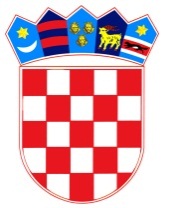           REPUBLIKA HRVATSKAOSJEČKO-BARANJSKA ŽUPANIJA            OPĆINA ŠODOLOVCI                   Općinsko vijećeZAPISNIKsa  11. sjednice Općinskog vijeća Općine Šodolovci održane dana 15. prosinca 2022. godine u Šodolovcima, Ive Andrića 3Sjednica je započela s radom u 19.02 sati.Prisutni vijećnici: Lazar Telenta, Čedomir Janošević, Goran Penava, Lejla Tešanović, Goran Kovačević, Đurđica Ratković i Slobodanka Bijelić.Odsutni vijećnici: Stevan Živković i Vjekoslav Brđanin. Ostali prisutni: Dragan Zorić (općinski načelnik Općine Šodolovci), Ksenija Katić (zamjenica općinskog načelnika Općine Šodolovci iz reda pripadnika hrvatskog naroda), Darija Ćeran (viši stručni suradnik za računovodstvene i financijske poslove) i Ana Aleksić (službenica Jedinstvenog upravnog odjela – zapisničar).Predsjednik Općinskog Vijeća pozdravio je sve prisutne, utvrdio kvorum i otvorio 11. sjednicu Općinskog vijeća Općine Šodolovci.Predsjednik Općinskog Vijeća pročitao je predloženi dnevni red te naveo kako se predlaže  dopuna dnevnog reda današnje sjednice sa sljedećim točkama: 1) Prijedlog Odluke o uvjetima, načinu i postupku upravljanja nekretninama u vlasništvu Općine Šodolovci, 2) Prijedlog Odluke o načinu upravljanja i korištenja sportskih građevina u vlasništvu Općine Šodolovci, 3) Prijedlog Odluke o kriterijima i pokazateljima učinkovitosti upravljanja komunalnom infrastrukturom na području Općine Šodolovci.Kako se nitko više nije javio za riječ niti je bilo primjedbi na predloženi dnevni red Predsjednik je Prijedlog dnevnog reda stavio na glasovanje te je jednoglasno prihvaćen sljedeći dnevni red:DNEVNI REDRazmatranje i usvajanje zapisnika sa 10. sjednice Općinskog Vijeća Općine Šodolovci,Prijedlog Proračuna Općine Šodolovci za 2023. godinu s projekcijama za 2024. i 2025. godinu,Prijedlog Odluke o izvršenju Proračuna Općine Šodolovci za 2023. godinu,Prijedlog programa socijalne skrbi Općine Šodolovci za 2023. godinu,Prijedlog programa javnih potreba u kulturi i religiji Općine Šodolovci u 2023. godini,Prijedlog Programa javnih potreba u sportu Općine Šodolovci za 2023. godinu,Prijedlog Programa javnih potreba u predškolskom odgoju i obrazovanju Općine Šodolovci za 2023. godinu,Prijedlog Programa održavanja objekata i uređaja komunalne infrastrukture Općine Šodolovci za 2023. godinu,Prijedlog Programa gradnje objekata i uređaja komunalne infrastrukture Općine Šodolovci za 2023. godinu,Prijedlog Programa utroška sredstava naknade za zadržavanje nezakonito izgrađenih zgrada u prostoru za 2023. godinu,Prijedlog Programa utroška sredstava šumskog doprinosa za 2023. godinu,Prijedlog Programa utroška sredstava ostvarenih raspolaganjem poljoprivrednim zemljištem u vlasništvu Republike Hrvatske na području Općine Šodolovci za 2023. godinu,Prijedlog Programa utroška sredstava vodnog doprinosa za 2023. godinu,Prijedlog Plana razvoja sustava civilne zaštite na području Općine Šodolovci za 2023. godinu s financijskim učincima za razdoblje 2023.-2025. godina,Prijedlog Analize stanja sustava civilne zaštite na području Općine Šodolovci u 2022. godini,Prijedlog Odluke o raspoređivanju sredstava iz proračuna Općine Šodolovci za redovito godišnje financiranje političkih stranaka i nezavisnih vijećnika Općinskog vijeća Općine Šodolovci za 2023. godinu,Prijedlog Strategije upravljanja imovinom Općine Šodolovci za razdoblje 2023-2028 godine,Prijedlog Odluke o usvajanju Godišnjeg Plana upravljanja i raspolaganja imovinom u vlasništvu Općine Šodolovci za 2023. godinu,Prijedlog Odluke o donošenju Plana djelovanja u području prirodnih nepogoda za 2023. godinu,Prijedlog Odluke o izmjenama i dopunama Odluke o nerazvrstanim cestama na području Općine Šodolovci,Prijedlog Godišnjeg Plana davanja koncesija na području Općine Šodolovci za 2023. godinu,Prijedlog Odluke o uvjetima, načinu i postupku upravljanja nekretninama u vlasništvu Općine Šodolovci,Prijedlog Odluke o načinu upravljanja i korištenja sportskih građevina u vlasništvu Općine Šodolovci,Prijedlog Odluke o kriterijima i pokazateljima učinkovitosti upravljanja komunalnom infrastrukturom na području Općine Šodolovci,Pitanja i prijedlozi vijećnika.Prije samog početka predloženo je i bez primjedbi usvojeno da se točke od 2. do zaključno sa 13. objedine i zajedno obrazlože te da se o njima zajedno raspravlja i glasuje, da se točke 14. i 15. objedine i zajedno obrazlože te da se o njima zajedno raspravlja i glasuje te da se točke 17. i 18. objedine i zajedno obrazlože te da se o njima zajedno raspravlja i glasuje.Prelazi se na rad prema utvrđenom dnevnom redu. TOČKA 1. RAZMATRANJE I USVAJANJE ZAPISNIKA SA 10. SJEDNICE OPĆINSKOG VIJEĆA OPĆINE ŠODOLOVCIPredsjednik Općinskog Vijeća upitao je nazočne ima li netko primjedbu na zapisnik sa 10. sjednice Općinskog Vijeća Općine Šodolovci.Kako primjedbi i prijedloga nije bilo Predsjednik Općinskog Vijeća pozvao je vijećnike da glasuju o prijedlogu zapisnika sa 10. sjednice Općinskog Vijeća.ZA je glasovalo sedam (7) vijećnikaPROTIV niti jedan (0)SUZDRŽAN niti jedan (0)Predsjednik vijeća konstatirao je kako je zapisnik usvojen jednoglasno sa sedam glasova ZA, te je općinsko vijeće Općine Šodolovci donijeloZAKLJUČAKo usvajanju zapisnika sa 10. sjednice Općinskog Vijeća(Zaključak se prilaže zapisniku i njegov je sastavni dio- prilog 1).TOČKA 2. – 13.Viša stručna suradnica za računovodstvene i financijske poslove istakla je da se predmetne točke odnose na Proračun Općine Šodolovci za 2023. godinu s projekcijama za 2024. i 2025. godinu te pripadajuće Programe koji se usvajaju uz proračun. Istaknuto je da je Prijedlog Proračuna, koji je dostavljen u materijalima, identičan Nacrtu Proračuna za 2023. godinu s projekcijama za 2024. i 2025. godinu koji je već detaljno obrazložen na prethodnoj (10.) sjednici općinskog vijeća s tom razlikom da se sada radi o iznosima koji su sukladno usvojenom tečaju konverzije 1 € = 7,53450 kuna, konvertirani i iskazani u eurima.Nakon obrazloženja a kako nitko nije imao pitanja niti se javljao za riječ Predsjednik je stavio točke 2. - 13. na glasovanje: ZA je glasovalo sedam (7) vijećnikaPROTIV niti jedan (0)SUZDRŽAN niti jedan (0)Predsjednik vijeća konstatirao je da je jednoglasno sa sedam glasova ZA općinsko vijeće Općine Šodolovci usvojilo i donijelo:Proračun Općine Šodolovci za 2023. godinu s projekcijama za 2024. i 2025. godinu (prilog 2),Odluku o izvršenju Proračuna Općine Šodolovci za 2023. godinu (prilog 3),Program socijalne skrbi Općine Šodolovci za 2023. godinu (prilog 4),Program javnih potreba u kulturi i religiji Općine Šodolovci u 2023. godini (prilog 5),Program javnih potreba u sportu Općine Šodolovci za 2023. godinu (prilog 6),Program javnih potreba u predškolskom odgoju i obrazovanju Općine Šodolovci za 2023. godinu (prilog 7),Program održavanja objekata i uređaja komunalne infrastrukture Općine Šodolovci za 2023. godinu (prilog 8),Program gradnje objekata i uređaja komunalne infrastrukture Općine Šodolovci za 2023. godinu (prilog 9),Program utroška sredstava naknade za zadržavanje nezakonito izgrađenih zgrada u prostoru za 2023. godinu (prilog 10),Program utroška sredstava šumskog doprinosa za 2023. godinu (prilog 11),Program utroška sredstava ostvarenih raspolaganjem poljoprivrednim zemljištem u vlasništvu Republike Hrvatske na području Općine Šodolovci za 2023. godinu (prilog 12),Program utroška sredstava vodnog doprinosa za 2023. godinu (prilog 13),TOČKA 14. – 15.  Viša stručna suradnica za računovodstvene i financijske poslove istakla je da se predmetne točke također redovito koncem svake godine donose uz Proračun za sljedeću godinu. Navedeno je je što se tiče 2022. godine od planiranog izvršeno opremanje postrojbe civilne zaštite sa zaštitnom odjećom i obućom. Što se tiče plana za 2023. godinu s financijskim učincima za trogodišnje razdoblje navedeno je kako se planira dodatno opremanje postrojbi, provođenje planiranih vježbi te osposobljavanje.Predsjednik vijeća upitao je nazočne javlja li se itko za riječ te ima li netko dodatnih pitanja. Kako nije bilo dodatnih pitanja niti se bilo tko javio za riječ Predsjednik vijeća je zatvorio raspravu o točkama 14. i 15. te ih stavio na glasovanje:ZA je glasovalo sedam (7) vijećnikaPROTIV niti jedan (0)SUZDRŽAN niti jedan (0)Predsjednik vijeća konstatirao je da je jednoglasno sa sedam glasova ZA općinsko vijeće Općine Šodolovci usvojilo i donijelo:Plan razvoja sustava civilne zaštite na području Općine Šodolovci za 2023. godinu s financijskim učincima za razdoblje 2023.-2025. godina (prilog 14),Analizu stanja sustava civilne zaštite na području Općine Šodolovci u 2022. godini (prilog 15),TOČKA 16. PRIJEDLOG ODLUKE O RASPOREĐIVANJU SREDSTAVA IZ PRORAČUNA OPĆINE ŠODOLOVCI ZA REDOVITO GODIŠNJE FINANCIRANJE POLITIČKIH STRANAKA I NEZAVISNIH VIJEĆNIKA OPĆINSKOG VIJEĆA OPĆINE ŠODOLOVCI ZA 2023. GODINUViša stručna suradnica za računovodstvene i financijske poslove navela je kako se redovito godišnje financiranje stranaka u 2023. godini predlaže u iznosu od 1.000,00 kuna, uvećano za 10 % za podzastupljeni spol a konvertirano u eure sukladno tečaju konverzije 1€ = 7,53450 kn.Predsjednik je otvori raspravu te upitao javlja li se tko za riječ. Kako se nitko nije javio, Prijedlog Odluke je stavljen na glasovanje: ZA je glasovalo sedam (7) vijećnikaPROTIV niti jedan (0)SUZDRŽAN niti jedan (0)Predsjednik vijeća konstatirao je da je jednoglasno sa sedam glasova ZA općinsko vijeće Općine Šodolovci usvojilo i donijelo:ODLUKUo raspoređivanju sredstava iz Proračuna Općine Šodolovci za redovito godišnje financiranje političkih stranaka i nezavisnih vijećnika Općinskog vijeća Općine Šodolovci za 2023. godinu(Odluka se prilaže zapisniku i njegov je sastavni dio- prilog 16).TOČKA 17. - 18. Viša stručna suradnica za računovodstvene i financijske poslove istakla je kako je Strategija upravljanja imovinom Općine Šodolovci za razdoblje od 2023 – 2028. godine strateški dokument koji sadrži zakonodavni i normativni okvir za donošenje, analizu postojećeg stanja upravljanja imovinom te strateške ciljeve koje se želi postići u upravljanju pojedinim vrstama imovine u vlasništvu općine. Nadalje je istaknuto kako Plan upravljanja i raspolaganja imovinom u vlasništvu Općine Šodolovci za 2023. godinu prati ciljeve i smjernice sadržane u Strategiji.Kako se nakon otvaranja rasprave nitko nije javio za riječ niti je bilo dodatnih pitanja Predsjednik je stavio točku 17. i 18. na glasovanje:ZA je glasovalo sedam (7) vijećnikaPROTIV niti jedan (0)SUZDRŽAN niti jedan (0)Predsjednik vijeća konstatirao je da je jednoglasno sa sedam glasova ZA općinsko vijeće Općine Šodolovci usvojilo i donijelo:Strategiju upravljanja imovinom Općine Šodolovci za razdoblje 2023-2028 godine (prilog 17),Odluku o usvajanju Godišnjeg Plana upravljanja i raspolaganja imovinom u vlasništvu Općine Šodolovci za 2023. godinu (prilog 18),TOČKA 19. PRIJEDLOG ODLUKE O DONOŠENJU PLANA DJELOVANJA U PODRUČJU PRIRODNIH NEPOGODA ZA 2023. GODINUOd strane Više stručne suradnice za računovodstvene i financijske poslove istaknuto je kako se ovim Planom detaljno razrađuju mjere za slučaj bilo koje prirodne nepogode te aktivnosti koje je potrebno poduzimati i načini djelovanja. Nakon obrazloženja Predsjednik je upitao vijećnike javlja li se tko za riječ i ima li tko kakvih pitanja. Kako se nitko nije javio za riječ niti je bilo pitanja Predsjednik je stavio Prijedlog Odluke na glasovanje:ZA je glasovalo sedam (7) vijećnikaPROTIV niti jedan (0)SUZDRŽAN niti jedan (0)Predsjednik vijeća konstatirao je da je jednoglasno sa sedam glasova ZA općinsko vijeće Općine Šodolovci usvojilo i donijelo:ODLUKUo donošenju Plana djelovanja u području prirodnih nepogoda za 2023. godinu(Odluka se prilaže zapisniku i njegov je sastavni dio – prilog 19).TOČKA 20. PRIJEDLOG ODLUKE O IZMJENAMA I DOPUNAMA ODLUKE O NERAZVRSTANIM CESTAMA NA PODRUČJU OPĆINE ŠODOLOVCIViša stručna suradnica za računovodstvene i financijske poslove obrazložila je da je Općina Šodolovci provela postupak nabave za obavljanje geodetsko-katastarskih usluga radi evidentiranja nerazvrstanih cesta na području Općine Šodolovci te je prilikom obavljanja istih poslova utvrđeno niz nepodudarnosti na terenu te je potrebno izvršiti izmjene i dopune postojeće Odluke na način da se izmjeni Popis nerazvrstanih cesta na području Općine Šodolovci koji je privitak ali čini sastavni dio Odluke s podacima utvrđenim temeljem izmjere.Nakon obrazloženja Predsjednik je upitao vijećnike javlja li se tko za riječ i ima li tko kakvih pitanja. Kako se nitko nije javio za riječ niti je bilo pitanja Predsjednik je stavio Prijedlog Odluke na glasovanje:ZA je glasovalo sedam (7) vijećnikaPROTIV niti jedan (0)SUZDRŽAN niti jedan (0)Predsjednik vijeća konstatirao je da je jednoglasno sa sedam glasova ZA općinsko vijeće Općine Šodolovci usvojilo i donijelo:ODLUKUo izmjenama i dopunama Odluke o nerazvrstanim cestama na području Općine Šodolovci(Odluka se prilaže zapisniku i njegov je sastavni dio – prilog 20).TOČKA 21. PRIJEDLOG GODIŠNJEG PLANA DAVANJA KONCESIJA NA PODRUČJU OPĆINE ŠODOLOVCI ZA 2023. GODINUViša stručna suradnica za računovodstvene i financijske poslove istakla je kako se, sukladno dostavljenom Planu, planira davanje koncesije za obavljanje usluge odvoza otpada u 2023. godini (nakon isteka postojeće).Predsjednik je, kako nije bilo pitanja niti javljanja vijećnika za riječ, stavio Prijedlog Plana na glasovanje:ZA je glasovalo sedam (7) vijećnikaPROTIV niti jedan (0)SUZDRŽAN niti jedan (0)Predsjednik vijeća konstatirao je da je jednoglasno sa sedam glasova ZA općinsko vijeće Općine Šodolovci usvojilo i donijelo:GODIŠNJI PLANdavanja koncesija na području Općine Šodolovci za 2023. godinu(Plan se prilaže zapisniku i njegov je sastavni dio – prilog 21).TOČKA 22. PRIJEDLOG ODLUKE O UVJETIMA, NAČINU I POSTUPKU UPRAVLJANJA NEKRETNINAMA U VLASNIŠTVU OPĆINE ŠODOLOVCIViša stručna suradnica obrazložila je kako je, nakon provedenih revizija učinkovitosti upravljanjem komunalnom infrastrukturom te upravljanjem nogometnim stadionima na području Osječko-baranjske županije, proizašla potreba da općina normira aktivnosti iz svog djelokruga a vezano uz upravljanjem nekretninama te se ova odluka nastavlja na Strategiju upravljanja imovinom samo što ista propisuje konkretan postupak za svaki pojedini načinu upravljanja odnosno raspolaganja određenim dijelom imovine općine odnosno nekretninama. Nakon obrazloženja, Predsjednik je otvorio raspravu, kako se nitko nije javio za riječ Predsjednik je stavio prijedlog Odluke na glasovanje:ZA je glasovalo sedam (7) vijećnikaPROTIV niti jedan (0)SUZDRŽAN niti jedan (0)Predsjednik vijeća konstatirao je da je jednoglasno sa sedam glasova ZA općinsko vijeće Općine Šodolovci usvojilo i donijelo:ODLUKUo uvjetima, načinu i postupku upravljanja nekretninama u vlasništvu Općine Šodolovci(Odluka se prilaže zapisniku i njegov je sastavni dio – prilog 22).TOČKA 23. PRIJEDLOG ODLUKE O NAČINU UPRAVLJANJA I KORIŠTENJA SPORTSKIM GRAĐEVINAMA U VLASNIŠTVU OPĆINE ŠODOLOVCIOd strane Više stručne suradnice istaknuto je kako na području općine trenutno postoji samo jedno aktivno sportsko društvo i to Nogometni klub „Veterani“ Koprivna. No, u svakom slučaj predlaže se donošenje odluke kojima će se propisati načini upravljanja sportskim igralištima od strane općine te davanje na korištenje sportskih igrališta.Predsjednik je, kako nije bilo pitanja niti javljanja vijećnika za riječ, stavio Prijedlog Odluke na glasovanje:ZA je glasovalo sedam (7) vijećnikaPROTIV niti jedan (0)SUZDRŽAN niti jedan (0)Predsjednik vijeća konstatirao je da je jednoglasno sa sedam glasova ZA općinsko vijeće Općine Šodolovci usvojilo i donijelo:ODLUKUo načinu upravljanja i korištenja sportskim građevinama u vlasništvu Općine Šodolovci (Odluka se prilaže zapisniku i njegov je sastavni dio – prilog 23).TOČKA 24. PRIJEDLOG ODLUKE O KRITERIJIMA I POKAZATELJIMA UČINKOVITOSTI UPRAVLJANJA KOMUNALNOM INFRASTRUKTUROM NA PODRUČJU OPĆINE ŠODOLOVCIViša stručna suradnica je istaknula kako se jedan od naloga iz obavljene revizije Učinkovitosti upravljanja komunalnom infrastrukturom u vlasništvu jedinica lokalne samouprave na području Osječko-baranjske županije odnosi upravo na potrebu donošenja dokumenta koji će sadržavati kriterije te pokazatelje učinkovitosti upravljanja komunalnom infrastrukturom te je upravo iz tih razloga i donesen nacrt ovog dokumenta i predložen vijeću na usvajanje.Predsjednik je otvorio raspravu te upitao vijećnike javlja li se tko za riječ ili raspravu. Kako nije bilo javljanja za riječ niti dodatnih pitanja, prijedlog Odluke je stavljen na glasovanje:ZA je glasovalo sedam (7) vijećnikaPROTIV niti jedan (0)SUZDRŽAN niti jedan (0)Predsjednik vijeća konstatirao je da je jednoglasno sa sedam glasova ZA općinsko vijeće Općine Šodolovci usvojilo i donijelo:ODLUKUo kriterijima i pokazateljima učinkovitosti upravljanja komunalnom infrastrukturom na području Općine Šodolovci (Odluka se prilaže zapisniku i njegov je sastavni dio – prilog 24).TOČKA 25. PITANJA I PRIJEDLOZI VIJEĆNIKANije bilo pitanja i prijedloga vijećnika.Općinski načelnik je ukratko naveo tekuću problematiku i kratkoročne planove aktivnosti te je iskoristio prigodu da svima nazočnim čestita predstojeće blagdane.Sjednica je završila u 19.22 sati.ZAPISNIČAR:                                                                                PREDSJEDNIK VIJEĆA:Ana Aleksić                                                                                                 Lazar TelentaKLASA: 024-03/22-02/6URBROJ: 2158-36-01-22-2Šodolovci, 15. prosinca 2022.